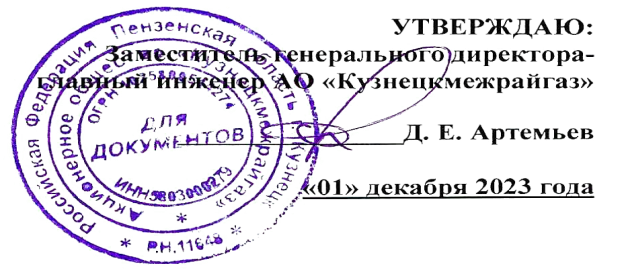 ГРАФИКтехнического обслуживания внутриквартирного газового оборудованияв многоквартирных домах Неверкинского района на 2024 года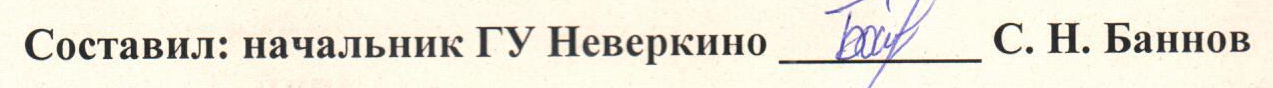 № п/пНаименование населённого пункта2024 год2024 год2024 год2024 год№ п/пНаименование населённого пунктаI кварталII кварталIII кварталIV квартал1234561село Неверкино